Topic 4: Statistics and Probability   Five Number SummaryFive Number SummaryFive Number SummaryThe following box and whisker plot shows the number of text messages sent by Kevin and his co-workers in a typical work day.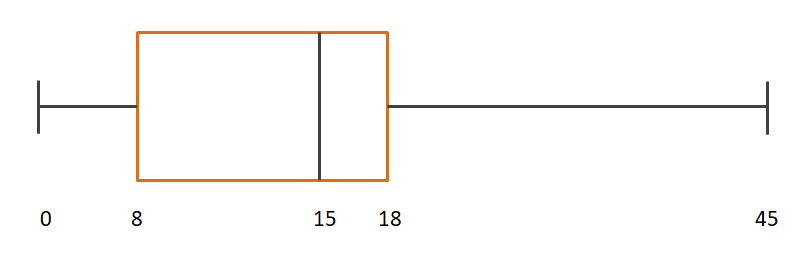 The following box and whisker plot shows the number of text messages sent by Kevin and his co-workers in a typical work day.The following box and whisker plot shows the number of text messages sent by Kevin and his co-workers in a typical work day.The following box and whisker plot shows the number of text messages sent by Kevin and his co-workers in a typical work day.Find the value of the interquartile range
One worker sent  messages, where .  Given  
is an outlier, find the least value of .Find the value of the interquartile range
One worker sent  messages, where .  Given  
is an outlier, find the least value of .Find the value of the interquartile range
One worker sent  messages, where .  Given  
is an outlier, find the least value of .(2 marks)

(4 marks)Mark scheme:IQR 
Mark scheme:IQR 
(M1)(A1)


(M1)
(A1)
(A1)

(A1)(M1)(A1)


(M1)
(A1)
(A1)

(A1)